КОМАНДЫ-ПОБЕДИТЕЛИ СЛЁТАстаршая возрастная группаКУБОК за I место в общекомандном зачёте Команда «Космодром» ГБОУ СОШ №3 имени С.П. Королёва, город БайконурКУБОК за II место в общекомандном зачёте Команда «Кадетский класс имени Александра Невского» МБОУ «Лицей № 2», город Мурманск, Мурманская область КУБОК за III место в общекомандном зачёте Команда «Сибирские бабры» МБОУ «Средняя общеобразовательная школа № 42», город Братск, Иркутская область============================================================средняя возрастная группаКУБОК за I место в общекомандном зачёте Команда «Неудержимые кадетёныши» МАОУ «Радумльский лицей-интернат», город Солнечногорск, Московская областьКУБОК за II место в общекомандном зачёте Команда «Факел» МБОУ СОШ, село Афанасьево, Измалковский район, Липецкая областьКУБОК за III место в общекомандном зачёте Команда «Авиация и космонавтика» ГБОУ Многопрофильная школа № 1220, город Москва============================================================младшая возрастная группаКУБОК ЗА ПОБЕДУ в общекомандном зачёте Команда «Кадетские искры» МБОУ-лицей «Воскресенская кадетская школа, город Воскресенск, Московская область============================================================Кубки в отдельных конкурсных номинациях СлётаКУБОК за удачный дебютКоманда «Морские волки» МБОУ гимназия «Эврика», город Анапа, Краснодарский крайКУБОК  за победу в интеллектуальных состязаниях слётаКоманда «Неудержимые кадетёныши» МАОУ «Радумльский лицей-интернат», город Солнечногорск, Московская областьКУБОК за победу в конкурсе строя и песниКоманда «Космодром» ГБОУ СОШ №3 имени С.П. Королёва, город БайконурКУБОК за победу в конкурсе символики и атрибутики кадетских классовКоманда «Все свои» МБОУ СОШ № 24, город Крымск, Краснодарский крайКУБОК за победу в конкурсе патриотической песни «Во имя мира на Земле!»Команда «Юный гвардеец» МАОУ Тоцкая СОШ имени А.К. Стерелюхина, село Тоцкое, Оренбургская областьКУБОК за победу в танцевальном конкурсе «Кадетский бал»Команда «Авангард» МБОУ СШ № 4 имени Дважды Героя Советского Союза Александра Осиповича Шабалина, город Онега, Архангельская областьКУБОК за победу в военно-спортивной игре «Тяжело в учении – легко в бою» Команда «Байкальский десант» МБОУ «Селенгинская средняя общеобразовательная школа № 2», посёлок Селенгинск, Кабанский район, Республика БурятияКУБОК за победу в военно-спортивной игре «ЛАЗЕРТАГ»Команда «Патриот» МБОУ Хулимсунтская средняя общеобразовательная школа, посёлок Хулимсунт,  Ханты-Мансийский автономный округ – ЮграКУБОК  за победу в спортивных состязаниях слётаКоманда «Космодром» ГБОУ СОШ №3 имени С.П. Королёва, город БайконурКУБОК за победу в соревнованиях по мини-футболу (старшая возрастная группа)Команда «Байкальский десант» МБОУ «Селенгинская средняя общеобразовательная школа № 2», посёлок Селенгинск, Кабанский район, Республика БурятияКУБОК за победу в соревнованиях по мини-футболу (средняя возрастная группа)Команда «Неудержимые кадетёныши» МАОУ «Радумльский лицей-интернат», город Солнечногорск, Московская областьПОБЕДА в соревнованиях по мини-футболу (младшая возрастная группа)Команда «Кадетские искры» МБОУ-лицей «Воскресенская кадетская школа, город Воскресенск, Московская областьОРГКОМИТЕТ СЛЁТА:191186, Санкт-Петербург, а/я 82, телефон (812) 312-99-87, факс (812) 314-71-82, «горячая линия» 8-963-317-55-22, e-mail: spb-edu@mail.ru, http://www.mir-edu.ru, наша группа «Петербургское образование – без границ» http://vk.com/education_spb, https://twitter.com/UnlimitedEducat, https://www.instagram.com/unlimited_education/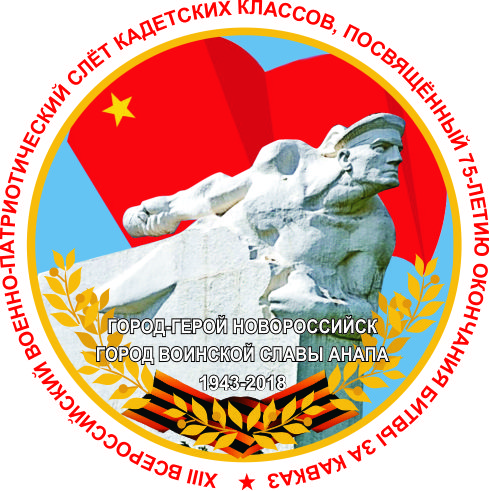 XIII ВСЕРОССИЙСКИЙ ВОЕННО-ПАТРИОТИЧЕСКИЙ СЛЕТ КАДЕТСКИХ КЛАССОВ ОБЩЕОБРАЗОВАТЕЛЬНЫХ УЧРЕЖДЕНИЙ РОССИЙСКОЙ ФЕДЕРАЦИИ, ПОСВЯЩЕННЫЙ 75-ЛЕТИЮ ОКОНЧАНИЯ БИТВЫ ЗА КАВКАЗ И 235-ЛЕТИЮ СО ДНЯ ОСНОВАНИЯ ЧЕРНОМОРСКОГО ФЛОТА РОССИИГОРОД-ГЕРОЙ НОВОРОССИЙСК – ГОРОД ВОИНСКОЙ СЛАВЫ АНАПА14-20 мая 2018 года